CENTRO FEDERAL DE EDUCAÇÃO TECNOLÓGICA CELSO SUCKOW DA FONSECA DIREÇÃO GERAL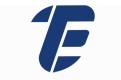 DEPARTAMENTO DE GESTÃO DE PESSOAS DIVISÃO DE CAPACITAÇÃO E DESENVOLVIMENTOAUTORIZAÇÃO DA CHEFIA IMEDIATA PARA PARTICIPAÇÃO DE SERVIDOR EM AÇÃO DE CAPACITAÇÃOAutorizo a participação do/a servidor/a	, lotado/a em	,(Unidade/Diretoria/Depto/Divisão/Seção)no curso Formação de Pregoeiros - Prática, nos dias 23, 24, 25 e 26/11/2021, de 08h30 às 12h,  e declaro que tal capacitação:(	) é necessária para o desenvolvimento das atividades realizadas pelo servidor(	) não é necessária, mas pode contribuir para o aprimoramento do trabalho do servidor nas nos seguintes aspectos:Em	de	de	.Chefia Imediata / Coordenação